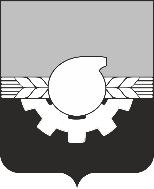 УПРАВЛЕНИЕ ГОРОДСКОГО РАЗВИТИЯАДМИНИСТРАЦИИ ГОРОДА КЕМЕРОВОПротокол № 2 - 3А/24о результатах проведения открытого аукциона на право заключения договора на установку и эксплуатацию рекламной конструкции на территории города Кемерово (Извещение № 3А/24 от 26.03.2024)Подписи членов аукционной комиссии:г. Кемерово       «26» апреля 2024 г.1. Наименование Организатора аукциона1. Наименование Организатора аукционаУправление городского развития администрации города Кемерово от имени Администрации города КемеровоУправление городского развития администрации города Кемерово от имени Администрации города Кемерово2. Наименование предмета аукциона 2. Наименование предмета аукциона Право на заключение договора на установку и эксплуатацию рекламной конструкции на территории города Кемерово - светодиодный экран на земельном участке с кадастровым номером 42:24:0501014:8203, находящемся в муниципальной собственности города Кемерово. Место размещения рекламной конструкции:                                 г. Кемерово, просп. Ленина, северо-западнее пересечения с ул. Соборная. Номер рекламной конструкции в схеме размещения рекламных конструкций по просп. Ленина в городе Кемерово – 58.Право на заключение договора на установку и эксплуатацию рекламной конструкции на территории города Кемерово - светодиодный экран на земельном участке с кадастровым номером 42:24:0501014:8203, находящемся в муниципальной собственности города Кемерово. Место размещения рекламной конструкции:                                 г. Кемерово, просп. Ленина, северо-западнее пересечения с ул. Соборная. Номер рекламной конструкции в схеме размещения рекламных конструкций по просп. Ленина в городе Кемерово – 58.Начальная (минимальная) цена предмета аукционаНачальная (минимальная) цена предмета аукциона1 452 000, 00 руб.1 452 000, 00 руб.Шаг аукциона - 5% от начальной минимальной цены предмета аукционаШаг аукциона - 5% от начальной минимальной цены предмета аукциона72 600, 00 руб.72 600, 00 руб.3. Извещение № 3А/24 от 26.03.2024 и документация об открытом аукционе были размещены: 3. Извещение № 3А/24 от 26.03.2024 и документация об открытом аукционе были размещены: на официальном сайте администрации города Кемерово в информационно-телекоммуникационной сети «Интернет» (www.kemerovo.ru) 26.03.2024на официальном сайте администрации города Кемерово в информационно-телекоммуникационной сети «Интернет» (www.kemerovo.ru) 26.03.20243. Извещение № 3А/24 от 26.03.2024 и документация об открытом аукционе были размещены: 3. Извещение № 3А/24 от 26.03.2024 и документация об открытом аукционе были размещены: на официальном сайте «Электронный бюллетень органов местного самоуправления города Кемерово» в информационно-телекоммуникационной сети «Интернет» (www.pravo-kemerovo.ru) 26.03.2024на официальном сайте «Электронный бюллетень органов местного самоуправления города Кемерово» в информационно-телекоммуникационной сети «Интернет» (www.pravo-kemerovo.ru) 26.03.20244. Состав аукционной комиссии: председатель комиссии - Самойлов И.А., секретарь комиссии - Долгих Л.А., члены комиссии: Алексеенко Е.В., Прохоренко Ж.В., Прокофьева Е.А.4. Состав аукционной комиссии: председатель комиссии - Самойлов И.А., секретарь комиссии - Долгих Л.А., члены комиссии: Алексеенко Е.В., Прохоренко Ж.В., Прокофьева Е.А.4. Состав аукционной комиссии: председатель комиссии - Самойлов И.А., секретарь комиссии - Долгих Л.А., члены комиссии: Алексеенко Е.В., Прохоренко Ж.В., Прокофьева Е.А.4. Состав аукционной комиссии: председатель комиссии - Самойлов И.А., секретарь комиссии - Долгих Л.А., члены комиссии: Алексеенко Е.В., Прохоренко Ж.В., Прокофьева Е.А.На заседании аукционной комиссии присутствовали: На заседании аукционной комиссии присутствовали: На заседании аукционной комиссии присутствовали: На заседании аукционной комиссии присутствовали: 1. Председатель комиссии: Самойлов И.А. 2. Секретарь комиссии: Долгих Л.А.3. Члены комиссии: Алексеенко Е.В., Прокофьева Е.А.1. Председатель комиссии: Самойлов И.А. 2. Секретарь комиссии: Долгих Л.А.3. Члены комиссии: Алексеенко Е.В., Прокофьева Е.А.1. Председатель комиссии: Самойлов И.А. 2. Секретарь комиссии: Долгих Л.А.3. Члены комиссии: Алексеенко Е.В., Прокофьева Е.А.1. Председатель комиссии: Самойлов И.А. 2. Секретарь комиссии: Долгих Л.А.3. Члены комиссии: Алексеенко Е.В., Прокофьева Е.А.Присутствовали 4 из 5 членов аукционной комиссии. Кворум имеется.Присутствовали 4 из 5 членов аукционной комиссии. Кворум имеется.Присутствовали 4 из 5 членов аукционной комиссии. Кворум имеется.Присутствовали 4 из 5 членов аукционной комиссии. Кворум имеется.5. Дата начала приема заявок на участие в аукционе: «01» апреля 2024 года 10 часов 00 минут местного времени.Дата окончания приема заявок на участие в аукционе: «19» апреля 2024 года 17 часов 00 минут местного времени.5. Дата начала приема заявок на участие в аукционе: «01» апреля 2024 года 10 часов 00 минут местного времени.Дата окончания приема заявок на участие в аукционе: «19» апреля 2024 года 17 часов 00 минут местного времени.5. Дата начала приема заявок на участие в аукционе: «01» апреля 2024 года 10 часов 00 минут местного времени.Дата окончания приема заявок на участие в аукционе: «19» апреля 2024 года 17 часов 00 минут местного времени.5. Дата начала приема заявок на участие в аукционе: «01» апреля 2024 года 10 часов 00 минут местного времени.Дата окончания приема заявок на участие в аукционе: «19» апреля 2024 года 17 часов 00 минут местного времени.6. Рассмотрение заявок на участие в открытом аукционе проводилось «23» апреля 2024 г. по адресу: Российская Федерация, 650991, Кемеровская обл., Кемерово г, ул. Притомская Набережная, 7Б, каб. 107. Начало — 11 часов 00 минут (время местное).6. Рассмотрение заявок на участие в открытом аукционе проводилось «23» апреля 2024 г. по адресу: Российская Федерация, 650991, Кемеровская обл., Кемерово г, ул. Притомская Набережная, 7Б, каб. 107. Начало — 11 часов 00 минут (время местное).6. Рассмотрение заявок на участие в открытом аукционе проводилось «23» апреля 2024 г. по адресу: Российская Федерация, 650991, Кемеровская обл., Кемерово г, ул. Притомская Набережная, 7Б, каб. 107. Начало — 11 часов 00 минут (время местное).6. Рассмотрение заявок на участие в открытом аукционе проводилось «23» апреля 2024 г. по адресу: Российская Федерация, 650991, Кемеровская обл., Кемерово г, ул. Притомская Набережная, 7Б, каб. 107. Начало — 11 часов 00 минут (время местное).7. Аукционной комиссией по результатам рассмотрения заявок и документов, представленных претендентами на участие в открытом аукционе на право заключения договора на установку и эксплуатацию рекламной конструкции на территории города Кемерово (Протокол № 1-3А/24 от 23.04.2024), были признаны участниками аукциона и допущены к участию в торгах:7. Аукционной комиссией по результатам рассмотрения заявок и документов, представленных претендентами на участие в открытом аукционе на право заключения договора на установку и эксплуатацию рекламной конструкции на территории города Кемерово (Протокол № 1-3А/24 от 23.04.2024), были признаны участниками аукциона и допущены к участию в торгах:7. Аукционной комиссией по результатам рассмотрения заявок и документов, представленных претендентами на участие в открытом аукционе на право заключения договора на установку и эксплуатацию рекламной конструкции на территории города Кемерово (Протокол № 1-3А/24 от 23.04.2024), были признаны участниками аукциона и допущены к участию в торгах:7. Аукционной комиссией по результатам рассмотрения заявок и документов, представленных претендентами на участие в открытом аукционе на право заключения договора на установку и эксплуатацию рекламной конструкции на территории города Кемерово (Протокол № 1-3А/24 от 23.04.2024), были признаны участниками аукциона и допущены к участию в торгах:Наименование участникаИндивидуальный предприниматель Голубков Иван Владимирович(ИНН 420540124999/ОГРНИП 309420506300014)Индивидуальный предприниматель Голубков Иван Владимирович(ИНН 420540124999/ОГРНИП 309420506300014)Индивидуальный предприниматель Голубков Иван Владимирович(ИНН 420540124999/ОГРНИП 309420506300014)Наименование участникаОбщество с ограниченной ответственностью «Рекламное Агентство Европа» (ИНН 4205052085/ОГРН 1034205050791)Общество с ограниченной ответственностью «Рекламное Агентство Европа» (ИНН 4205052085/ОГРН 1034205050791)Общество с ограниченной ответственностью «Рекламное Агентство Европа» (ИНН 4205052085/ОГРН 1034205050791)Наименование участникаОбщество с ограниченной ответственностью «Медиа-агентство» (ИНН 4205272450/ОГРН 1134205019849)Общество с ограниченной ответственностью «Медиа-агентство» (ИНН 4205272450/ОГРН 1134205019849)Общество с ограниченной ответственностью «Медиа-агентство» (ИНН 4205272450/ОГРН 1134205019849)8. Дата, время и место проведения аукциона:26.04.2024, начало в 10 часов 00 минут по местному времени, по адресу: 650991, г. Кемерово, ул. Притомская набережная, д. 7Б, кабинет № 107.8. Дата, время и место проведения аукциона:26.04.2024, начало в 10 часов 00 минут по местному времени, по адресу: 650991, г. Кемерово, ул. Притомская набережная, д. 7Б, кабинет № 107.8. Дата, время и место проведения аукциона:26.04.2024, начало в 10 часов 00 минут по местному времени, по адресу: 650991, г. Кемерово, ул. Притомская набережная, д. 7Б, кабинет № 107.8. Дата, время и место проведения аукциона:26.04.2024, начало в 10 часов 00 минут по местному времени, по адресу: 650991, г. Кемерово, ул. Притомская набережная, д. 7Б, кабинет № 107.9. Для участия в процедуре торгов представители участников:- Индивидуальный предприниматель Голубков Иван Владимирович - явку не обеспечил;- Общество с ограниченной ответственностью «Рекламное Агентство Европа» – явку обеспечили;- Общество с ограниченной ответственностью «Медиа-агентство» - явку обеспечили.9. Для участия в процедуре торгов представители участников:- Индивидуальный предприниматель Голубков Иван Владимирович - явку не обеспечил;- Общество с ограниченной ответственностью «Рекламное Агентство Европа» – явку обеспечили;- Общество с ограниченной ответственностью «Медиа-агентство» - явку обеспечили.9. Для участия в процедуре торгов представители участников:- Индивидуальный предприниматель Голубков Иван Владимирович - явку не обеспечил;- Общество с ограниченной ответственностью «Рекламное Агентство Европа» – явку обеспечили;- Общество с ограниченной ответственностью «Медиа-агентство» - явку обеспечили.9. Для участия в процедуре торгов представители участников:- Индивидуальный предприниматель Голубков Иван Владимирович - явку не обеспечил;- Общество с ограниченной ответственностью «Рекламное Агентство Европа» – явку обеспечили;- Общество с ограниченной ответственностью «Медиа-агентство» - явку обеспечили.10. Аукционной комиссией по результатам проведения торгов принято решение:10. Аукционной комиссией по результатам проведения торгов принято решение:10. Аукционной комиссией по результатам проведения торгов принято решение:10. Аукционной комиссией по результатам проведения торгов принято решение:10.1. Признать победителем аукциона:10.1. Признать победителем аукциона:10.1. Признать победителем аукциона:10.1. Признать победителем аукциона:Наименование победителяОбщество с ограниченной ответственностью «Медиа-агентство» (ИНН 4205272450/ОГРН 1134205019849)Общество с ограниченной ответственностью «Медиа-агентство» (ИНН 4205272450/ОГРН 1134205019849)Общество с ограниченной ответственностью «Медиа-агентство» (ИНН 4205272450/ОГРН 1134205019849)Цена, предложенная победителем1 524 600, 00 руб. (Один миллион пятьсот двадцать четыре тысячи шестьсот руб. 00 коп.)1 524 600, 00 руб. (Один миллион пятьсот двадцать четыре тысячи шестьсот руб. 00 коп.)1 524 600, 00 руб. (Один миллион пятьсот двадцать четыре тысячи шестьсот руб. 00 коп.)Участник аукциона, чьё предложение о цене предмета аукциона было предпоследнимОбщество с ограниченной ответственностью «Рекламное Агентство Европа» (ИНН 4205052085/ОГРН 1034205050791)Общество с ограниченной ответственностью «Рекламное Агентство Европа» (ИНН 4205052085/ОГРН 1034205050791)Общество с ограниченной ответственностью «Рекламное Агентство Европа» (ИНН 4205052085/ОГРН 1034205050791)Цена, предложенная  участником, сделавшимпредпоследнее предложение1 452 000, 00 руб.(Один миллион четыреста пятьдесят две тысячи руб. 00 коп.)1 452 000, 00 руб.(Один миллион четыреста пятьдесят две тысячи руб. 00 коп.)1 452 000, 00 руб.(Один миллион четыреста пятьдесят две тысячи руб. 00 коп.)10.2. Заключить с победителем аукциона - ООО «Медиа-агентство» договор на установку и эксплуатацию рекламной конструкции в течение 10 рабочих дней со дня подписания настоящего протокола, после оплаты победителем цены предмета аукциона, сформированной по результатам торгов.10.2. Заключить с победителем аукциона - ООО «Медиа-агентство» договор на установку и эксплуатацию рекламной конструкции в течение 10 рабочих дней со дня подписания настоящего протокола, после оплаты победителем цены предмета аукциона, сформированной по результатам торгов.10.2. Заключить с победителем аукциона - ООО «Медиа-агентство» договор на установку и эксплуатацию рекламной конструкции в течение 10 рабочих дней со дня подписания настоящего протокола, после оплаты победителем цены предмета аукциона, сформированной по результатам торгов.10.2. Заключить с победителем аукциона - ООО «Медиа-агентство» договор на установку и эксплуатацию рекламной конструкции в течение 10 рабочих дней со дня подписания настоящего протокола, после оплаты победителем цены предмета аукциона, сформированной по результатам торгов.10.3 Перечислить в бюджет города Кемерово в счет оплаты предмета аукциона задаток, внесенный победителем аукциона - ООО «Медиа-агентство», в размере 1 452 000, 00 руб. (Один миллион четыреста пятьдесят две тысяч руб. 00 коп.).10.3 Перечислить в бюджет города Кемерово в счет оплаты предмета аукциона задаток, внесенный победителем аукциона - ООО «Медиа-агентство», в размере 1 452 000, 00 руб. (Один миллион четыреста пятьдесят две тысяч руб. 00 коп.).10.3 Перечислить в бюджет города Кемерово в счет оплаты предмета аукциона задаток, внесенный победителем аукциона - ООО «Медиа-агентство», в размере 1 452 000, 00 руб. (Один миллион четыреста пятьдесят две тысяч руб. 00 коп.).10.3 Перечислить в бюджет города Кемерово в счет оплаты предмета аукциона задаток, внесенный победителем аукциона - ООО «Медиа-агентство», в размере 1 452 000, 00 руб. (Один миллион четыреста пятьдесят две тысяч руб. 00 коп.).10.4. Вернуть задаток участнику аукциона -  ООО «Рекламное Агентство Европа», чьё предложение о цене предмета аукциона было предпоследним, в течение 5 рабочих дней после подписания договора с победителем аукциона путём перечисления денежных средств на расчётный счёт участника аукциона, указанный в заявке.10.4. Вернуть задаток участнику аукциона -  ООО «Рекламное Агентство Европа», чьё предложение о цене предмета аукциона было предпоследним, в течение 5 рабочих дней после подписания договора с победителем аукциона путём перечисления денежных средств на расчётный счёт участника аукциона, указанный в заявке.10.4. Вернуть задаток участнику аукциона -  ООО «Рекламное Агентство Европа», чьё предложение о цене предмета аукциона было предпоследним, в течение 5 рабочих дней после подписания договора с победителем аукциона путём перечисления денежных средств на расчётный счёт участника аукциона, указанный в заявке.10.4. Вернуть задаток участнику аукциона -  ООО «Рекламное Агентство Европа», чьё предложение о цене предмета аукциона было предпоследним, в течение 5 рабочих дней после подписания договора с победителем аукциона путём перечисления денежных средств на расчётный счёт участника аукциона, указанный в заявке.10.5.  Вернуть задаток индивидуальному предпринимателя Голубкову Ивану Владимировичу в течение 5 рабочих дней со дня подписания настоящего протокола путём перечисления денежных средств на расчётный счёт участника аукциона, указанный в заявке. 10.5.  Вернуть задаток индивидуальному предпринимателя Голубкову Ивану Владимировичу в течение 5 рабочих дней со дня подписания настоящего протокола путём перечисления денежных средств на расчётный счёт участника аукциона, указанный в заявке. 10.5.  Вернуть задаток индивидуальному предпринимателя Голубкову Ивану Владимировичу в течение 5 рабочих дней со дня подписания настоящего протокола путём перечисления денежных средств на расчётный счёт участника аукциона, указанный в заявке. 10.5.  Вернуть задаток индивидуальному предпринимателя Голубкову Ивану Владимировичу в течение 5 рабочих дней со дня подписания настоящего протокола путём перечисления денежных средств на расчётный счёт участника аукциона, указанный в заявке. 11. Настоящий протокол подлежит хранению в течение трех лет с даты размещения протокола на официальном сайте администрации города Кемерово в информационно-телекоммуникационной сети Интернет (www.kemerovo.ru), на официальном сайте «Электронный бюллетень органов местного самоуправления города Кемерово в информационно-телекоммуникационной сети «Интернет» (www.pravo-kemerovo.ru)11. Настоящий протокол подлежит хранению в течение трех лет с даты размещения протокола на официальном сайте администрации города Кемерово в информационно-телекоммуникационной сети Интернет (www.kemerovo.ru), на официальном сайте «Электронный бюллетень органов местного самоуправления города Кемерово в информационно-телекоммуникационной сети «Интернет» (www.pravo-kemerovo.ru)11. Настоящий протокол подлежит хранению в течение трех лет с даты размещения протокола на официальном сайте администрации города Кемерово в информационно-телекоммуникационной сети Интернет (www.kemerovo.ru), на официальном сайте «Электронный бюллетень органов местного самоуправления города Кемерово в информационно-телекоммуникационной сети «Интернет» (www.pravo-kemerovo.ru)11. Настоящий протокол подлежит хранению в течение трех лет с даты размещения протокола на официальном сайте администрации города Кемерово в информационно-телекоммуникационной сети Интернет (www.kemerovo.ru), на официальном сайте «Электронный бюллетень органов местного самоуправления города Кемерово в информационно-телекоммуникационной сети «Интернет» (www.pravo-kemerovo.ru) Члены комиссии ФИОПодпись ПредседателькомиссииСамойлов Игорь АнатольевичСекретарь комиссииДолгих Лилия АлександровнаЧлен комиссииАлексеенко Евгений ВладимировичЧлен комиссииПрокофьева Елена АндреевнаУТВЕРЖДЕНО:Начальник управления городского развитияСоколова Ирина Павловна